Harrogate Cricket ClubWomen’s Cricket Registration Form 2019Saint George’s Road Harrogate HG2 9BPharrogatecricketclub@gmail.comWe are very pleased to welcome you to Harrogate Cricket Club. This form must be signed and returned with the relevant payment to Nat Crossland – natcrossland@hotmail.comPlease take the time to ensure that the contact details on the form are correct as these will be used by the club to keep you up to date with news, to contact you in the case of illness or injury, and by the team managers to contact you for matches.Subscription: £30 for the season Please use your name as the reference.       Sort code: 30-93-91		Account number: 00137749It is important that we have all registration forms prior to the first training session. In the interests of fairness, please note that players for whom payment has not been received will render themselves ineligible for selection for competitive matches. Please do not return this section it is for your reference All Members and Guests of Harrogate Cricket Club will:Respect the rights, dignity and worth of every person within the context of CricketTreat everyone equally and not discriminate on the grounds of age, gender, disability, race, ethnic origin, nationality, colour, parental or marital status, religious belief, class or social background, sexual preference or political beliefNot condone, or allow to go unchallenged, any form of discrimination if witnessedDisplay high standards of behaviourPromote the positive aspects of Cricket e.g. fair playEncourage all participants to learn the Laws and rules and play within them, respecting the decisions of match officialsActively discourage unfair play, rule violations and arguing with match officialsRecognise good performance not just match resultsPlace the well-being and safety of children above the development of performanceEnsure that activities are appropriate for the age, maturity, experience and ability of the individualRespect children’s opinions when making decisions about their participation in CricketNot smoke, drink or use banned substances whilst actively working with children in the Club.Not provide children with alcohol when they are under the care of the Club.Follow ECB guidelines set out in the “Safe Hands – Cricket’s Policy for Safeguarding Children and any other relevant guidelines issuedReport any concerns in relation to a child, following reporting procedures laid down by the ECBIn addition to the above, all Club Officers and Appointed Volunteers will:Have been appropriately vetted if required, before taking on their roleHold relevant qualifications and be covered by appropriate insuranceAlways work in an open environment (i.e. avoid private or unobserved situations and encourage an open environment)Inform Players and Parents of the requirements of CricketKnow and understand the ECB’s ‘Safe Hands – Cricket’s Policy for Safeguarding Children’Develop an appropriate working relationship with young players, based on mutual trust and respectEnsure that physical contact is appropriate and necessary and is carried out within recommended guidelines with the young player’s full consent and approvalNot engage in any form of sexually related contact with a young player. This is strictly forbidden as is sexual innuendo, flirting or inappropriate gestures and terms. The ECB adopts the Home Office guidelines which recommend the principle -“People in positions of trust and authority do not have sexual relationships with 16-17 year olds in their care”Attend appropriate training to keep up to date with their role, especially that relating to the Safeguarding of childrenMake arrangements with under 18s via their parents or carers (this includes text and email messages). With prior parent consent, over 16s may be contacted directly but the parent must be copied in to any communication.Harrogate Cricket Club Privacy Notice 2019________________________________________________________________Under new laws coming into effect in May 2018, we need to provide you with certain details concerning how your personal data will be used and protected.  SECTION 1: PERSONAL DETAILS OF PLAYER/MEMBERSECTION 1: PERSONAL DETAILS OF PLAYER/MEMBERSECTION 1: PERSONAL DETAILS OF PLAYER/MEMBERSECTION 1: PERSONAL DETAILS OF PLAYER/MEMBERSECTION 1: PERSONAL DETAILS OF PLAYER/MEMBERSECTION 1: PERSONAL DETAILS OF PLAYER/MEMBERName Name Date of birth Date of birth Date of birth Date of birth Home address Home address Post code Post code Post code Post code Email: Email: Mobile:Mobile:Mobile:Mobile:SECTION 2:  EMERGENCY CONTACT DETAILS As the person completing this form, you must ensure each person whose information you include in this form knows what will happen to their information and how it may be disclosed.SECTION 2:  EMERGENCY CONTACT DETAILS As the person completing this form, you must ensure each person whose information you include in this form knows what will happen to their information and how it may be disclosed.SECTION 2:  EMERGENCY CONTACT DETAILS As the person completing this form, you must ensure each person whose information you include in this form knows what will happen to their information and how it may be disclosed.SECTION 2:  EMERGENCY CONTACT DETAILS As the person completing this form, you must ensure each person whose information you include in this form knows what will happen to their information and how it may be disclosed.SECTION 2:  EMERGENCY CONTACT DETAILS As the person completing this form, you must ensure each person whose information you include in this form knows what will happen to their information and how it may be disclosed.SECTION 2:  EMERGENCY CONTACT DETAILS As the person completing this form, you must ensure each person whose information you include in this form knows what will happen to their information and how it may be disclosed.Name of an adult who can be contacted in an emergency Phone number of named adult Phone number of named adult Phone number of named adult Phone number of named adult Relationship which this person has with you  SECTION 3: MEDICAL INFORMATION SECTION 3: MEDICAL INFORMATION SECTION 3: MEDICAL INFORMATION Please detail below any important medical information that our club volunteers need to know and which would be affected by your participation in cricket activities. Such as: allergies; medical conditions (for example- epilepsy, asthma, and so on); current medication; special dietary requirements, any additional needs, and/or any injuries. Please indicate if you would like to discuss this privately with us.Please detail below any important medical information that our club volunteers need to know and which would be affected by your participation in cricket activities. Such as: allergies; medical conditions (for example- epilepsy, asthma, and so on); current medication; special dietary requirements, any additional needs, and/or any injuries. Please indicate if you would like to discuss this privately with us.Please detail below any important medical information that our club volunteers need to know and which would be affected by your participation in cricket activities. Such as: allergies; medical conditions (for example- epilepsy, asthma, and so on); current medication; special dietary requirements, any additional needs, and/or any injuries. Please indicate if you would like to discuss this privately with us.Name of doctor/surgery nameName of doctor/surgery nameName of doctor/surgery nameDoctor’s telephone numberDoctor’s telephone numberDoctor’s telephone numberMedical consent:         I consent to my medical details to be shared with coaches/leaders for the purposes of the delivery of my safe participation in the cricket club activity. Not providing consent will not affect your membership to the Club, however giving us consent to share this information will help club volunteers to know how to respond effectively in the case of any medical emergency.  Medical consent:         I consent to my medical details to be shared with coaches/leaders for the purposes of the delivery of my safe participation in the cricket club activity. Not providing consent will not affect your membership to the Club, however giving us consent to share this information will help club volunteers to know how to respond effectively in the case of any medical emergency.  Medical consent:         I consent to my medical details to be shared with coaches/leaders for the purposes of the delivery of my safe participation in the cricket club activity. Not providing consent will not affect your membership to the Club, however giving us consent to share this information will help club volunteers to know how to respond effectively in the case of any medical emergency.  SECTION 4: MEMBER PARTICIPATION AGREEMENT: I agree to taking part in the activities of the club. I confirm I have read, or have been made aware of, the clubs policies concerning: Photography & video,                Changing / showering, Anti bullying, Transporting children, Social media, text and email, Code of Conduct  I understand and agree to the responsibilities which I have regarding these policies SECTION 5: CLUB PHOTOGRAPHY/VIDEO CONSENT         I consent to the club photographing or videoing my involvement in cricket in line with the club    photography/video policy. If you do not wish to give consent for this please contact us to discuss how we can manage any potential photography. Not giving consent will not affect your membership of the club. SECTION 6: PRIVACY STATEMENT:  Harrogate Cricket Club take the protection of the data that we hold about you as a member seriously and will ensure that the data you provide is processed in accordance with data protection legislation.Please read the full privacy notice below carefully to see how the Club will treat the personal information that you provide to us.MEMBER AGREEMENT By returning this completed form, I confirm that I have read and understood the permission statements on this membership form and the privacy notice below. Date:                                                Signature: Harrogate Cricket Club take the protection of the data we hold about you as a member seriously and are committed to respecting your privacy. This notice is to explain how we may use personal information we collect and how we comply with the law on data protection, what your rights are.Names of data controllerHarrogate Cricket ClubCategories of personal data we collectName and date of birth Contact detailsMedical/specific requirements informationDisability informationEmergency contact detailsSporting experience information Video/Photography agreementParticipation agreementOur sources of the personal data We obtain personal data from: The person registering to join the clubClub coaches and junior co-ordinatorMedical practitionersPlay cricket databaseAutomated decisions we may takeNonePurposes for which we process personal data      The club will process the personal data for:Administering bookings and attendance at sessions Dealing with medical needs/specific requirementsSupporting the delivery of cricket sessions  For training and competition entry Reporting of participation and any incidents and of figures and trends  (including equality and inclusion information) For quality and improvement monitoring Who we will disclose your personal data to LeaguesThe ECB Coaches and junior co-ordinators for administrating training sessionsVolunteers who work at cricket clubs/venues to support the delivery ofsessions. The County Cricket Board that supports the local Cricket Club whose             programmes you have registered forLegal basis for processing your personal dataThe legal basis for the collection and processing of your personal data is:for administration and programme delivery: that it is necessary to fulfil the contract that you are going to enter into or have entered into with usfor dealing with medical needs:  that you have given your explicit consent or in the child’s vital interests. in all other cases: that it is necessary for our legitimate interests which are to build a programme to encourage participation in cricket and does not prejudice or harm rights and freedoms of parents / guardians or the children that join the programme.Your right to withdraw consentWhere you have given your consent to any processing of personal data, you have the right to withdraw that consent at any time.  If you do, it will not affect the lawfulness of any processing for which we had consent prior to your withdrawing it.Location of your personal dataThe Club will keep your personal data within the European Economic Area. How long we will keep your personal data for                              We will not retain your personal data for longer than is reasonable and necessary for the purposes for which it was collected. We shall retain your personal data for such time as you are registered with Harrogate Cricket Club as a member.    Your rights in respect of your personal dataYou have the right of access to your personal data and, in some cases, to require us to restrict, erase or rectify it or to object to our processing it, and the right of data portability. Our contact detailsDuncan ClarkSecretary and Data Compliance Officerwww.harrogatecricketclub.comharrogatecricketclub@gmail.comComplaintsIf you have any concerns or complaints about how we are handling your data please do not hesitate to get in touch with the named person at the club. You can also contact the Information Commissioner’s Office.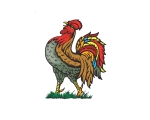 